PENERAPAN MODEL PEMBELAJARAN NUMBERED HEADS TOGETHER (NHT) UNTUK MENINGKATKAN MOTIVASI BELAJAR MATEMATIKA DAN DAMPAKNYA TERHADAP KEMAMPUAN BERPIKIR KRITIS DAN KREATIF MATEMATIS SISWA SMK TESISDiajukan untuk memenuhi salah satu syarat  memperoleh gelar Magister Pendidikan MatematikaolehSITI SOLIHAHNPM 158060051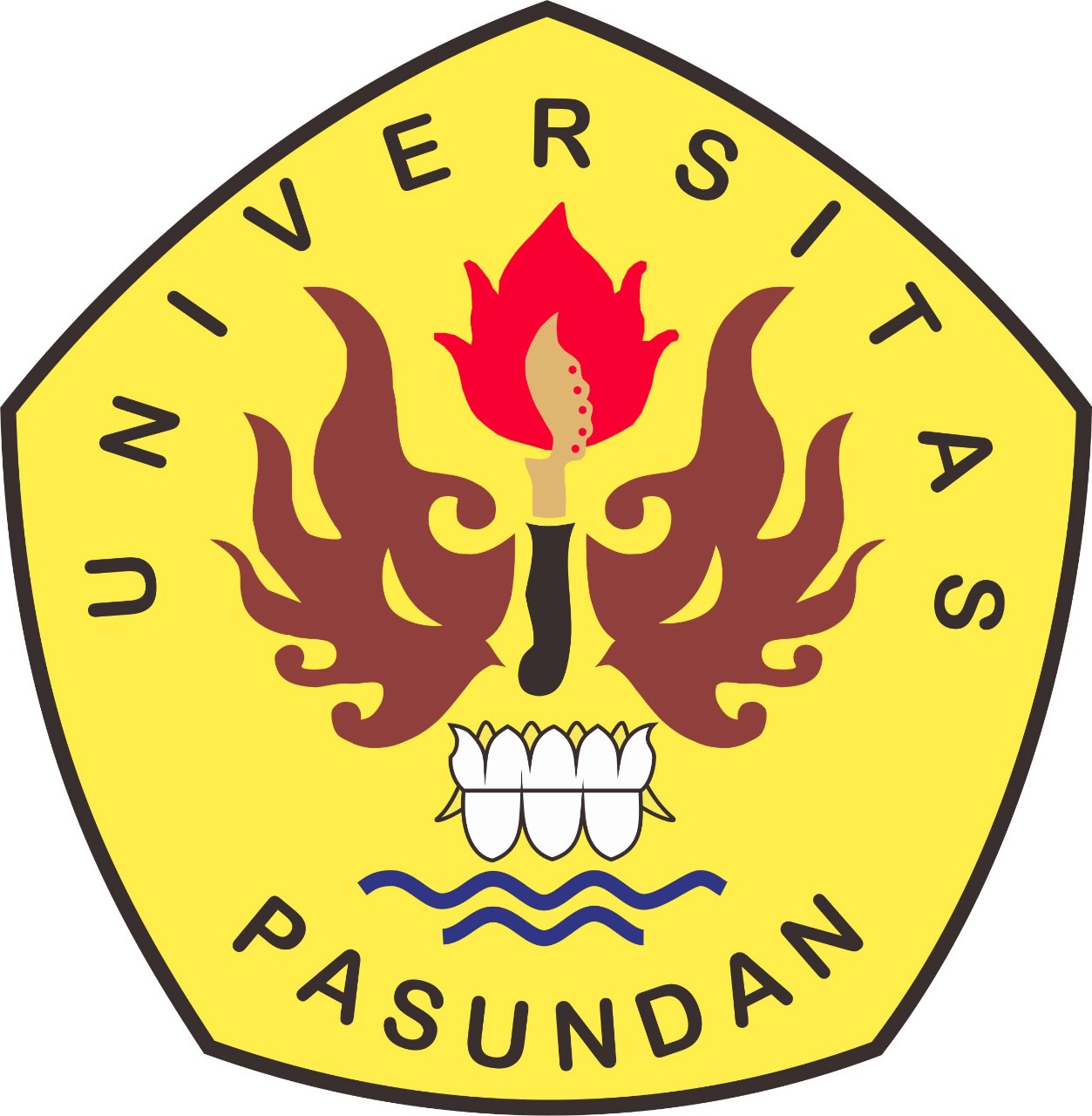 MAGISTER PENDIDIKAN MATEMATIKAPROGRAM PASCASARJANAUNIVERSITAS PASUNDAN BANDUNG 2018LEMBAR PENGESAHANPENERAPAN MODEL PEMBELAJARAN NUMBERED HEADS TOGETHER (NHT) UNTUK MENINGKATKAN MOTIVASI BELAJAR MATEMATIKA DAN DAMPAKNYA TERHADAP KEMAMPUAN BERPIKIR KRITIS DAN KREATIF MATEMATIS SISWA SMK TESISoleh: SITI SOLIHAHNPM 158060051Tesis ini telah memenuhi persyaratan karya tulis imiah yang disetujui oleh Tim Pembimbing serta telah diujikan  dalam Sidang Tugas Akhir Guna Memperoleh Gelar Magister Pendidikan Pada Program Magister Pendidikan MatematikaBandung,   Februari 2018TIM PEMBIMBINGPembimbing Utama			      Pembimbing PendampingProf. Dr. Hj. R. Poppy Yaniawati, M.Pd.    Dr. Hj. R. Panca Pertiwi Hidayati, M.Pd.     NIP. 196801211992032001			 NIP. 196403201988032001Direktur Pascasarjana		Pimpinan Program Magister Pendidikan  MatematikaProf. Dr. H. M. Didi Turmudzi, M.Si		H. Bana G. Kartasasmita, Ph.D.         NIP. 194609271985021001			 NIP. 130760130PERNYATAAN“Dengan ini saya menyatakan bahwa tesis dengan judul “Penerapan Model Pembelajaran Numbered Heads Together (NHT) untuk Meningkatkan Motivasi Belajar Matematika dan Dampaknya terhadap Kemampuan Berpikir Kritis dan Kreatif Matematis Siswa SMK” ini beserta seluruh isinya adalah benar-benar karya sendiri, dan saya tidak melakukan penjiplakan atau pengutipan dengan cara-cara yang tidak sesuai dengan etika keilmuan yang berlaku dalam masyarakat keilmuan. Atas pernyataan ini, saya siap menanggung resiko/sanksi yang dijatuhkan kepada saya apabila kemudian ditemukan adanya pelanggaran terhadap etika keilmuan dalam karya saya ini, atau ada klaim dari pihak lain terhadap keaslian karya saya ini”.						Bandung,    Februari 2018						Yang membuat pernyataan,						           Siti SolihahUCAPAN TERIMAKSIHDalam penyelesaian tesis ini, penulis telah banyak mendapatkan bantuan, bimbingan, arahan serta dukungan dari berbagai pihak. Oleh karena itu, dalam kesempatan ini penulis mengucapkan terimakasih kepada:Bapak Prof. Dr. H. M. Didi Turmudzi, M.Si. selaku Direktur Pascasarjana Universitas Pasundan Bandung;Bapak H. Bana G. Kartasasmita, Ph.D. selaku Ketua Program Magister Pendidikan Matematika Pascasarjana Universitas Pasundan Bandung;Ibu Prof. Dr. Hj. R. Poppy Yaniawati, M.Pd. Selaku dosen pembimbing I yang senantiasa membimbing dan memotivasi penulis untuk segera menyelesaikan penulisan tesis ini; Ibu Dr. Hj. R. Panca Pertiwi Hidayati, M.Pd. selaku dosen pembimbing II yang telah banyak memberikan saran dan koreksi dengan penuh kesabaran ditengah-tengah kesibukan yang beliau hadapi, sehingga penulis dapat menyelesaikan tesis ini;Seluruh dosen dan staf di lingkungan Program Pascasarjana Pendidikan Matematika Universitas Pasundan Bandung yang telah memberikan ilmu dan bimbingan dalam proses belajar mengajar;Bapak H. Usman Muhyidin, S.Ag. selaku Kepala SMK Alfalah Nagreg yang telah memberikan izin kepada penulis untuk melaksanakan penelitian di sekolah yang dipimpinnya;Mamah tercinta Ibu Lilis Nendah, yang tak henti memberikan dukungan dan doa terbaik untuk penulis, sehingga penulis berhasil menyelesaikan tesis ini dengan baik;Ayah tersayang Bapak Ilim, yang telah berjuang dengan keras demi keluarga termasuk pendidikan penulis sampai saat ini;Kakak-kakak dan adik-adik tersayang yang selalu memberikan dukungan dan motivasi kepada penulis;Sahabat tersayang, Arini Tresna Dewi, Anggi Rizkiyani, Dicky Nomansyah, Fiki Purnawan, Gita Setiawan, dan rekan mahasiswa Magister Pendidikan Matematika Pascasarjana Universitas Pasundan Bandung Angkatan 2015 Genap yang selalu memberikan dukungan dan motivasi terbaik;Semua pihak yang telah membantu dalam penyusunan tesis ini yang tidak bisa disebutkan satu persatu.Akhir kata, segala syukur atas karunia ini bermuara kepada Allah swt sang pemilik semesta alam. Semoga semua kebaikan yang telah diperbuat mendapat balasan yang lebih dari Allah swt. Aamiin.   Bandung,  Februari 2018              Penulis